Důvodová zpráva:PONDĚLÍ 25. 2. 2019 - 10:00 hBudova Magistrátu města Olomouce – velký zasedací sál,Hynaisova 10, OlomoucPROGRAM:                                          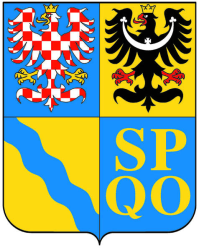 14. VEŘEJNÉ ZASEDÁNÍ ZASTUPITELSTVA OLOMOUCKÉHO KRAJE1.Zahájení, volba ověřovatelů zápisu, schválení programu zasedáníROK - Okleštěk (Niče)2.Kontrola plnění usnesení Zastupitelstva Olomouckého krajeROK - Okleštěk  (Niče)3.Zpráva o činnosti Rady Olomouckého kraje za uplynulé obdobíROK - Okleštěk (Niče)4.Zápisy ze zasedání výborů Zastupitelstva Olomouckého krajepředsedové výborů (Niče)4.1.Zápisy ze zasedání výborů Zastupitelstva Olomouckého kraje - DODATEK - materiál bude předložen dodatečněpředsedové výborů (Niče)5.1.Rozpočet Olomouckého kraje 2018 – rozpočtové změnyROK - Zemánek (Fidrová)5.2.Rozpočet Olomouckého kraje 2018 – účelové dotace ze státního rozpočtu obcím Olomouckého krajeROK - Zemánek (Fidrová)5.3.Rozpočet Olomouckého kraje 2018 – čerpání revolvingového úvěru Komerční banky, a.s.ROK - Zemánek (Fidrová)5.4.Rozpočet Olomouckého kraje 2018 – splátka revolvingového úvěru Komerční banky, a.s.ROK - Zemánek (Fidrová)5.5.Rozpočet Olomouckého kraje 2018 – čerpání úvěru Komerční banky, a.s.ROK - Zemánek (Fidrová)6.1.Rozpočet Olomouckého kraje 2019 – rozpočtové změnyROK - Zemánek (Fidrová)6.1.1.Rozpočet Olomouckého kraje 2019 – rozpočtové změny – DODATEK - materiál bude předložen dodatečněROK - Zemánek (Fidrová)6.2.Rozpočet Olomouckého kraje 2019 – čerpání revolvingového úvěru Komerční banky, a.s.ROK - Zemánek (Fidrová)6.2.1.Rozpočet Olomouckého kraje 2019 – čerpání revolvingového úvěru Komerční banky, a.s. – DODATEK - materiál bude předložen dodatečněROK - Zemánek (Fidrová)6.3.Rozpočet Olomouckého kraje 2019 – splátka revolvingového úvěru Komerční banky, a.s.ROK - Zemánek (Fidrová)6.4.Rozpočet Olomouckého kraje 2019 – příspěvek na výkon státní správy obcím Olomouckého krajeROK - Zemánek (Fidrová)6.5.Rozpočet Olomouckého kraje 2019 – účelové dotace ze státního rozpočtu obcím Olomouckého krajeROK - Zemánek (Fidrová)7.Rozpis strojních investic a nové projektové dokumentace pro příspěvkovou organizaci Správa silnic Olomouckého krajeROK - Zahradníček (Růžička)8.Zabezpečení činnosti Krajského úřadu Olomouckého kraje při provádění prevence v oblasti BESIP v roce 2019 a vyhodnocení za rok 2018ROK - Zahradníček (Růžička)9.Dodatek č. 26 ke zřizovací listině příspěvkové organizace Správa silnic Olomouckého krajeROK - Zahradníček (Růžička)10.Dodatek č. 1 ke Smlouvě o úhradě kompenzace se statutárním městem PřerovROK - Zahradníček (Suchánková - KIDSOK)11.Dohoda o narovnání úhrady kompenzace za vzájemné zajištění dopravní obslužnosti veřejnou linkovou osobní dopravou s Pardubickým krajem  - staženoROK - Zahradníček (Suchánková - KIDSOK)12.1.Majetkoprávní záležitosti – odprodej nemovitého majetkuROK - Klimeš (Kamasová)12.2.Majetkoprávní záležitosti – odkoupení nemovitého majetkuROK - Klimeš (Kamasová)12.2.1.Majetkoprávní záležitosti – odkoupení nemovitého majetku – DODATEK - materiál bude předložen dodatečněROK - Klimeš (Kamasová)12.3.Majetkoprávní záležitosti – bezúplatné převody nemovitého majetkuROK - Klimeš (Kamasová)12.4.Majetkoprávní záležitosti – bezúplatná nabytí nemovitého majetkuROK - Klimeš (Kamasová)12.4.1.Majetkoprávní záležitosti – bezúplatná nabytí nemovitého majetku – DODATEK - materiál bude předložen dodatečněROK - Klimeš (Kamasová)12.5.Majetkoprávní záležitosti – vzájemné bezúplatné převody nemovitého majetkuROK - Klimeš (Kamasová)13.Dodatky zřizovacích listin školských příspěvkových organizacíROK - Hynek (Gajdůšek)14.Program na podporu vzdělávání na vysokých školách v Olomouckém kraji v roce 2019 – vyhodnocení dotačního titulu 1 - materiál bude předložen dodatečněROK - Hynek (Gajdůšek)15.Rozpis rozpočtu škol a školských zařízení v působnosti Olomouckého kraje v roce 2018ROK - Hynek (Gajdůšek)16.Dotace obcím na území Olomouckého kraje na řešení mimořádných událostí v oblasti vodohospodářské infrastruktury v roce 2019 – vyhlášeníROK - Klimeš (Veselský)17.Program finanční podpory poskytování sociálních služeb v Olomouckém krajiROK - Okleštěk (Sonntagová)18.Program finanční podpory poskytování sociálních služeb v Olomouckém kraji, Podprogram č. 1ROK - Okleštěk (Sonntagová)19.Žádost o poskytnutí individuální dotace v oblasti sociální ROK - Okleštěk (Sonntagová)20.Dodatky zřizovacích listin příspěvkových organizací v oblasti sociální ROK - Okleštěk (Sonntagová)21.Zdravotně-preventivní program v Olomouckém kraji v roce 2019 – Zdraví 2020ROK - Horák (Kolář)22.Pověření službou obecného hospodářského zájmu – nemocnice ve ŠternberkuROK - Horák (Kolář)23.Strategický protidrogový plán Olomouckého kraje na období 2019–2022ROK - Horák (Kolář)24.Dotační program Olomouckého kraje Program na podporu poskytovatelů paliativní péče v roce 2019 – vyhlášení  - materiál bude předložen dodatečněROK - Horák (Kolář)25.Program pro oblast protidrogové prevence v roce 2019 – vyhlášení - materiál bude předložen dodatečněROK - Horák (Kolář)26.Majetkové záležitosti příspěvkových organizací Olomouckého krajeROK - Okleštěk (Březinová)27.Návrh Aktualizace č. 3 Zásad územního rozvoje Olomouckého krajeROK - Šoltys (Dosoudil)28.Pořízení Aktualizace č. 4 Zásad územního rozvoje Olomouckého kraje zkráceným postupemROK - Šoltys (Dosoudil)29.Žádosti o poskytnutí individuální dotace v oblasti strategického rozvojeROK - Šoltys (Dosoudil)30.Projekt Opolského vojvodství – nefinanční zapojení Olomouckého krajeROK - Šoltys (Dosoudil)31.Projekty spolufinancované z evropských a národních fondů ke schválení financováníROK - Šoltys (Dosoudil)32.Poskytování cestovních náhrad členům Zastupitelstva Olomouckého krajeROK - Okleštěk, Baláš (Špalková)33.Poskytnutí finančního daru z rozpočtu Olomouckého kraje České republice – Hasičskému záchrannému sboru Olomouckého krajeROK - Okleštěk (Niče)34.Dotace na činnost, akce a projekty hasičů, spolků a pobočných spolků hasičů Olomouckého kraje 2019 – vyhodnocení dotačního titulu 2ROK - Okleštěk (Niče)35.Zajištění drážní dopravy v Olomouckém kraji po roce 2019 – Oznámení - materiál bude předložen dodatečněROK - Zahradníček (Suchánková - KIDSOK)36.Žádost o poskytnutí individuální dotace v oblasti školství - materiál bude předložen dodatečněROK - Hynek (Gajdůšek)37.Žádosti o poskytnutí individuálních dotací v oblasti kultury a památkové péče - materiál bude předložen dodatečněROK - Vrána (Tichá)38.Ceny Olomouckého kraje za přínos v oblasti kultury za rok 2018 - materiál bude předložen dodatečněROK - Vrána (Tichá)39.Program na podporu aktivit v oblasti životního prostředí a zemědělství 2019 – vyhlášení - materiál bude předložen dodatečněROK - Klimeš (Veselský)40.Žádosti o poskytnutí individuální dotace v oblasti životního prostředí 
a zemědělství - materiál bude předložen dodatečněROK - Klimeš (Veselský)41.Individuální dotace v oblasti krizového řízení - materiál bude předložen dodatečněROK - Okleštěk (Niče)42.Program na podporu výstavby a rekonstrukcí sportovních zařízení v obcích Olomouckého kraje v roce 2019 – navýšení alokace - materiál bude předložen na stůlROK - Vrána (Tichá)43.1.Různé – Prověření dotace na akci „Sportovní hvězdy dětem Olomouckého kraje“ - materiál bude předložen na stůlSeitlová44.Různé45.Závěr